Házi edzésmunkaHázi edzésmunkaDátum: 2020.04.13-04.19Csapat, korosztály: Levél KSE U19 Eszközök: bóják, vagy egyéb jelölök, labda, mobilkapu, palánk vagy egyéb célfelület, segítő (szülő, testvér)Módszer: gyakorló5.hét – 1. edzésFeladat 1: Koordinációfejlesztés / 15 percA feladatokat koordinációs létrával, bójával vagy bármilyen jelölésre alkalmas tárggyal is végre lehet hajtani. Bójákat (vagy egyéb jelölőket) kb. két lábfej távolságra kell letenni egymástól.Koordinációs feladatok:egy belépések, duplázások, hármas belépésektérd és sarokfelhúzások külön és váltva isszlalom futások, váltott lépésektámadólépések, támadószökkenésekterpesz-zár szökkenésekpáros terpesz szökkenésekpáros egy láb szökkenésekpáros, és egy lábas szökdelések végig a bóják felettNehezítések, variációk:haladással oldalrahaladással hátrafeléfordulásokkal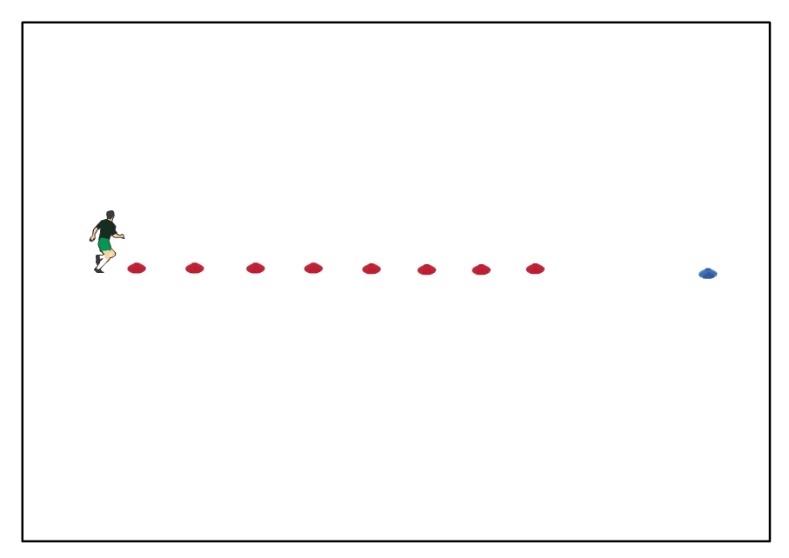 Figyelni kell a pontos technikai végrehajtásra, kéz és láb összhangra, megfelelő tempóra és ütemezésre. Talajfogás a talp elülső részével, egyenes törzs, emelt fej, alacsony súlypont, vállszéles terpeszhelyzet, enyhén hajlított térdek.Minden feladat végén megindulás kötelező az 5 méterre levő kék bójáig.Feladat 2: Technikai trükkök gyakorlása / 15 percMellékelve látható néhány videó. Ezekből lehet szemezgetni, gyakorolni a hasonló trükköket. Az elsőt videóban részletesen megmutatják 15 trükk végrehajtását.15 technikai trükk:https://www.youtube.com/watch?v=ZJvVihqO1NMNéhány kedv csináló:https://www.youtube.com/watch?v=Di7G4nbpyDghttps://www.youtube.com/watch?v=J-0Mqm7NQb8https://www.youtube.com/watch?v=_7uW_7T92MU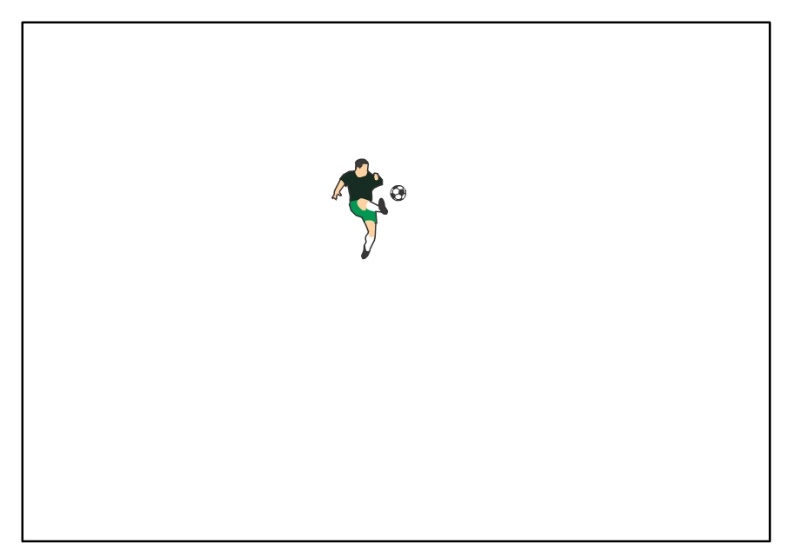 Feladat 3: Levegőből érkező labda átvétele megtévesztés után, majd rövid megindulás / 15Két külső bója 10 méterre egymástól. Középen egyetlen bója. Ezeket igazából csak támpontnak kell használni. Saját magának fel kell dobni a labdát a kiinduló ponttól, az elmúlt hetekben gyakorolt átvételeket kell gyakorolni, támpont lehet a középső bója, az ellenfelet szimbolizálva. Minden átvétel előtt kötelező valamilyen megtévesztés végrehajtani!Ezek a megtévesztések lehetnek:Lövő csel (passz csel)Test cselTekintettel való megtévesztésKülönböző megtévesztések lábbal, például átlépés a lehulló labda felettstb…Külsővel, belsővel, talppal, légstoppal, sarokkal, de minden levétel előtt valamilyen hihető megtévesztést alkalmazni kell!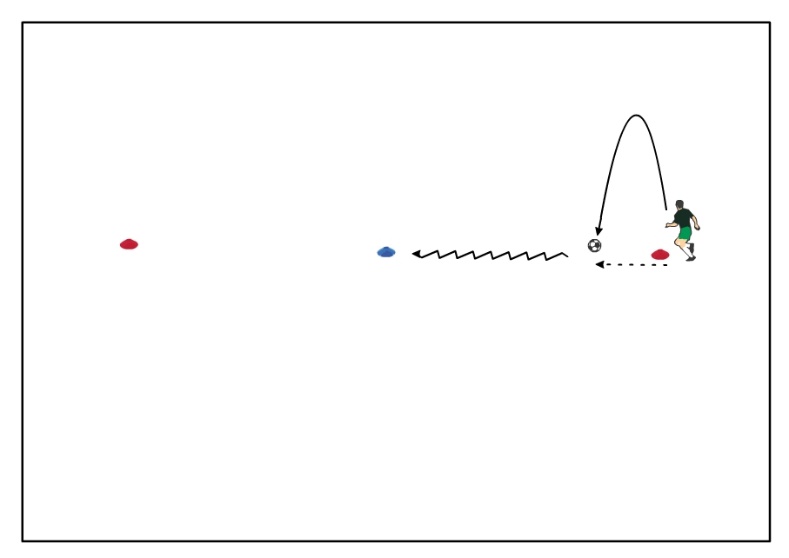 Levezetés: Fartlek futás / 20 perc                           45" lendület, 1'30" kocogás5.hét – 2. edzésFeladat 1: Mozgáskoordináció fejlesztés + technikai feladatok / 20 percNéhány rudat (seprűnyelet, esetleg összetekert pólót vagy törölközőt) kell egymás mögé helyezni, hogy egy 10-12 méteres vonalat tudjunk képezni. Segítő az egyik oldalon helyezkedik, és passzolja, dobja a labdát minden esetben, mikor a játékos a rudak hozzá közelebbi felére ér. Játékos közben különböző koordinációs feladatokat hajt végre a rudak felett, közben lassan halad előre. Minimum 8 passzt meg kell csinálni, míg a végére ér.Feladatok: Három lépés a rúd túloldalán, velük párhuzamosan, külső lábról átszökkenés, majd elől lévő lábbal belsős passz talajon, szembe fordulva a segítővelHárom lépés a rúd túloldalán, velük párhuzamosan, külső lábról átszökkenés, majd hátsó lábbal belsős passz talajon, szembe fordulva a segítővelHárom lépés a rúd túloldalán, velük párhuzamosan, külső lábról átszökkenés, majd elől lévő lábbal belsős passz levegőben, szembe fordulva a segítővelHárom lépés a rúd túloldalán, velük párhuzamosan, külső lábról átszökkenés, majd hátsó lábbal belsős passz levegőben, szembe fordulva a segítővelKereszt lépéssel kell átlépni a rúd túloldalára, ott kettő lépés, a rudakkal párhuzamosan, közelebbi lábbal vissza, és megtartva a haladási irányt a rúdhoz közelebbi lábbal levegőben kell visszapasszolni a labdátU.a., mint az előzőnél, de most hátsó keresztlépéssel kell indítani, a támasztó láb mögöttElső keresztlépéssel kell átlépni, ott három lépés párhuzamosan a rudakkal, ismét keresztlépéssel vissza, de ekkor már szembe fordulva a segítővel a hátsó lábra érkezik a labda levegőben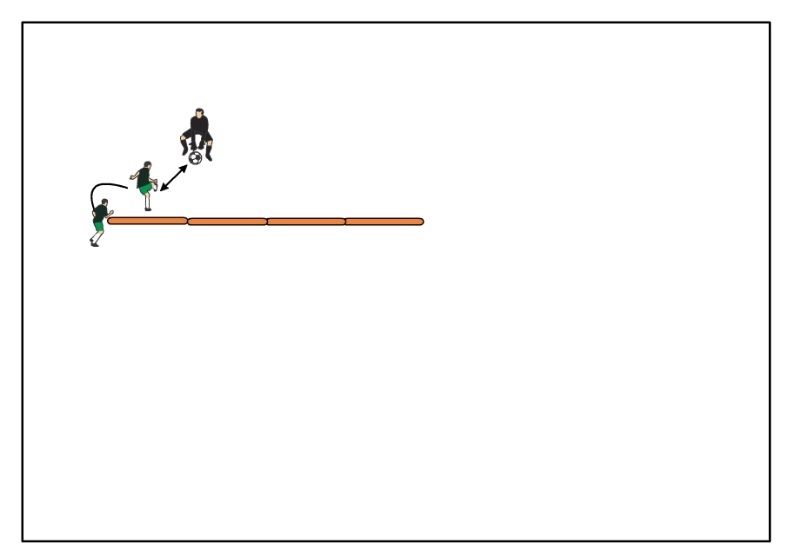 90 fokos elfordulással kell átlépni a rúd felett a közelebbi lábbal, a túloldalon három lépés után szintén a közelebbivel át a rúd felett visszafordulva 90 fokot, így párhuzamosan állunk ismét a rudakra, szintén három lépés után érkezik levegőben a labda, amit a rúdhoz közelebbi lábbal kell vissza belsőzni90 fokos elfordulással kell átlépni a rúd felett a távolabbi lábbal, keresztlépéssel, túloldalon négy lépés után a közelebbivel visszalépve és visszafordulva kettő lépés után a hátsó láb belsőjére érkezik a dobott labda. Itt már háttal kell lenni a rudakraMinden feladatot mindkét oldalra kell csinálni, így mindkét lábbal gyakorolva a passzokat is, 3-3 sorozatot.Feladat 2: Rövid kitámasztások, szökdelések + technikai feladatok / 15 percBójákat (vagy bármilyen más jelölőt) „cikk-cakkban” rakunk ki. Szélességük 2 méter, mélységük 1 méter. 8 db. bója.Segítő mindig az egyik oldalon áll (és feladat végzés közben előre halad, akárcsak az első feladatnál), és passzolja, dobja a labdát amikor a játékos megkerülte a hozzá közelebb eső bóját. Feladatok: Oldalazó mozgással kell haladni, végig előre nézve. Elől lévő lábra érkezik a labda talajonOldalazó mozgással kell haladni, végig előre nézve. Hátsó lábra érkezik a labda talajonOldalazó mozgással kell haladni, végig előre nézve. Fejre érkezik a labda, nincs kifordulás, homlok oldalával kell visszafejelniOldalazó mozgással kell haladni, végig előre nézve. Mellre érkezik a labda, most ki kell fordulni, szembe a segítővel, mellel való átvétel után az elől lévő láb belsőjével kell levegőben visszapasszolniOldalazó mozgással kell haladni, végig előre nézve. Mellre érkezik a labda, most ki kell fordulni, szembe a segítővel, mellel való átvétel után a hátsó láb belsőjével kell levegőben visszapasszolniSima futással kell haladni, első láb combjára érkezik a labda, átvétel után ugyanazzal a lábfejjel kell visszapasszolniSima futással kell haladni, hátsó láb combjára érkezik a labda, átvétel után ugyanazzal a lábfejjel kell visszapasszolniSima futással kell haladni, fejre érkezik a labda, egy lábal felugrásból, szemből kell visszafejelni, az első lábról elrugaszkodvaSima futással kell haladni, fejre érkezik a labda, egy lábal felugrásból, szemből kell visszafejelni, a hátsó lábról elrugaszkodva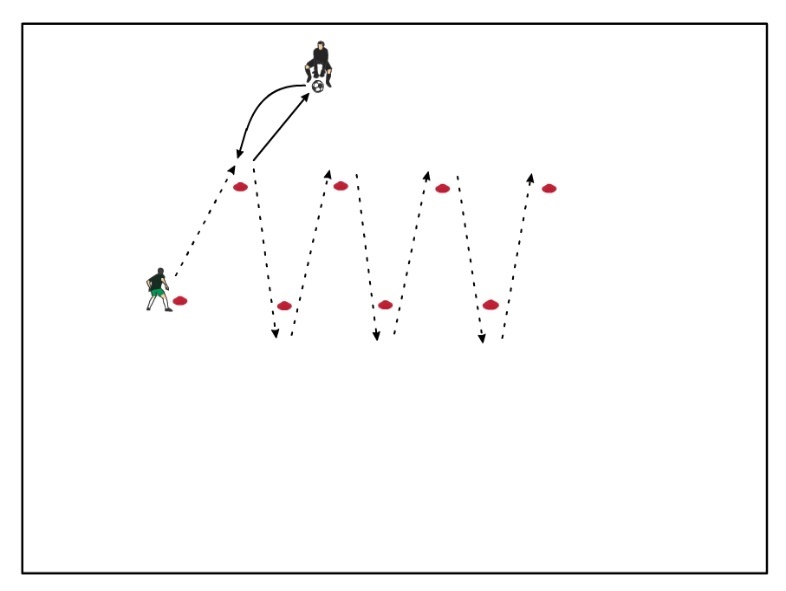 Előre futással, majd hátrálva kell haladni. Első láb lábfejjel kell levegőből egyből visszapasszolni Előre futással, majd hátrálva kell haladni. Hátsó láb lábfejjel kell levegőből egyből visszapasszolni Előre futással, majd hátrálva kell haladni. Első láb lábfejjel kell levegőből átvenni, majd a hátsó láb lábfejével visszapasszolni Előre futással, majd hátrálva kell haladni. Hátsó láb lábfejjel kell levegőből átvenni, majd az első láb lábfejével visszapasszolni Előre futással, majd hátrálva kell haladni. Mellre érkezik a labda, átvétel után az első láb lábfejével kell visszapasszolni Előre futással, majd hátrálva kell haladni. Mellre érkezik a labda, átvétel után a hátsó láb lábfejével kell visszapasszolniElőre futással, majd hátrálva kell haladni. Fejre érkezik a labda, talajról kell visszafejelni, erősenMinden feladatot mindkét oldalra kell csinálni, így mindkét lábbal gyakorolva a passzokat is (fejesnél az elrugaszkodást), 2-2 sorozatot.Feladat 3: Dinamikus láberő + technikai feladatok / 15 percHasonlóan az előző feladathoz, ismét „cikk-cakkban” vannak elhelyezve a bóják (vagy egyéb jelölők), de most a szélességük 6 méter, mélységük 2 méter. 8 db. bójaSegítő középen áll (és halad hátrálva a feladat elvégzése közben), onnan passzolja, illetve dobja a labdát. Minden egyes táv közepén kap a játékos egy labdát, azt kell futtából visszapasszolni. Fontos, hogy a bója után meg kell indulni, erőteljes elrugaszkodás a talajtól, majd a labda érkezésekor minél kisebb lendületvesztéssel kell visszapasszolni a labdát a segítőnek pontosan. Végig kitámasztásokkal és futással, sprintben kell végezni a feladatokat. Egy feladat során 7-szer kell így visszapasszolni labdát.Feladatok: Első láb belsőjével talajonHátsó láb belsőjével talajonElső láb belsőjével levegőbenHátsó láb belsőjével levegőbenEgy lábról felugrással visszafejes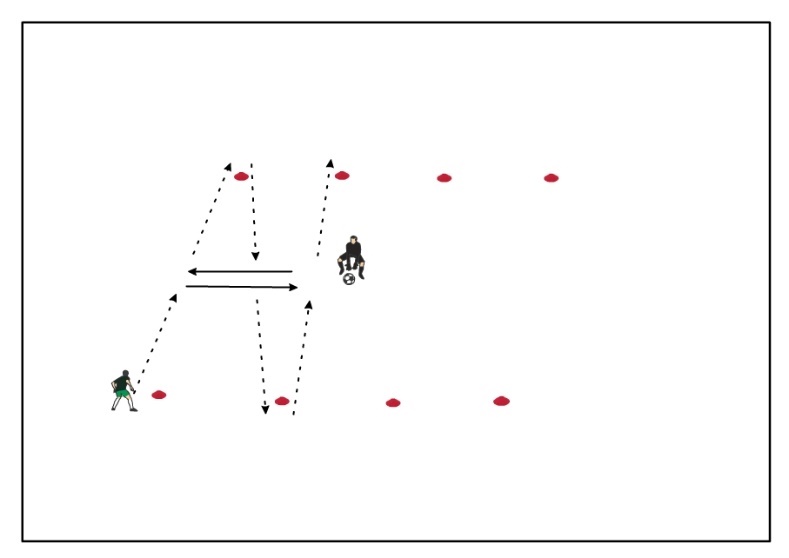 Minden faladatból hármat kell csinálni. Ismétlés pihenő: 30”Feladatok közti pihenő: 1’Levezetés: Erősítés / 20 percCore erősítés: 1)Mellső alkartámasz tartása 25”-ig, majd váltva, nyújtott lábemelés, talaj felett rövid megtartás 25”-ig2) Hátsó alkartámasz tartása 25”-ig, majd váltva, nyújtott lábemelés, talaj felett rövid megtartás 25”-ig2x(2x50”) – felváltva a két feladatotPihenő: 30”3)Dead bug - Kezdőpozícióból egyik láb nyújtása, másik marad kezdő pozícióban. (karok maradnak mellső tartásban) Nyújtott láb talaj fölé pár centire rövid megtartás, majd vissza, utána másik láb              4) Bird dog - Kezdőpozícióból ellentétes oldali kar-láb nyújtása majd összehúzása könyök-térd érintésére (folyamatosan)2x(2x50”) – felváltva a két feladatotPihenő: 30”5) Mellső tenyértámaszból egyik kar magastartásba emelése, rövid megtartás után vissza, majd másik kar   6) Oldalsó tenyértámaszból felső végtagokkal könyök-térd érintés, majd kar nyújtott magastartásba emelés, láb kinyújtása a másik fölé2x(2x40”) – felváltva a két feladatotPihenő: 20”7)Oldalsó plank – Alsó láb a talajon, felső láb egy lábfejnyivel az alsó előtt a talajon, rövid megtartás után kiemelni és mögött letenni a talajra, szinten egy lábfejnyivel, rövid megtartással2x50”Pihenő: 20”Láberősítés:1)Guggolás megtartás karok 90 fokban mellső tartással, akár falnak háttal nekitámaszkodva 20” tartás – 20” pihenő2) Kitörés megtartás20” tartás – 20” pihenő (majd lábtartás cserével)Felváltva a két feladatot (másodikat lábtartás cserével, vagyis összesen három feladat), 2 sorozat, vagyis 6x20” feladat végzés3)Híd tartás - Hanyatt fekvés (karok oldalsó tartásban, tenyér lefelé fordítva a talajon), lábak saroktámasszal a talajon (felhúzva) + csípő feltolása és megtartása, plusz váltott láb kinyújtása, a csípő visszahelyezése előtt2x15 darabPihenő: 30”4)6 pontos tenyértámaszból térdek elemelése pár centire a talajtól (4 pontos tartás, lábak 90 fokban), egyik láb 90 fokos tartással való hátra emelése, onnan oldalra majd vissza2x15 darabPihenő: 30”5)Lábemelés, nyújtott lábbal függőlegesig, majd a talaj felett megtartás2x15 darabPihenő: 30”5.hét – 3. edzésFeladat 1: Palánkozás, rúgás fajták gyakorlása / 15 percPalánktól 5 méterre áll fel a játékos. Csak egyik lábbal belsős passz egyérintőből / 20-20 dbBelsős, keresztbe való átvétel után belsős passz folyamatosan másik lábbal / 30 dbCsak egyik lábbal lábfejjel lőtt passz egyérintőből / 20-20 dbBelsős, keresztbe való átvétel után lábfejjel lőtt passz folyamatosan másik lábbal / 30 dbDropból való lőtt, lapos passz / 20-20 dbVáltott lábú belsős passz / 50 dbÁllított labdából belső csüddel való passz / 20-20 dbÁllított labdából külsővel való passz / 10-10 dbEgyérintőből egyik lábbal külsős passz / 20-20 db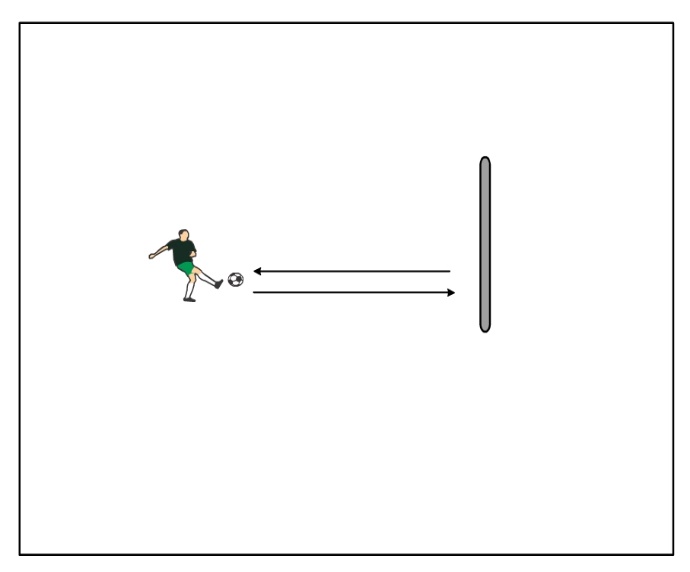 Feladat 2: Palánkozás, közben mozgás koordináció fejlesztés / 15 percPalánktól 5 méter két rudat keresztbe teszünk egymáson (de lehet akár összecsavart törölköző, vagy póló is).Fel kell passzolni a labdát a palánkra, a visszajövő labdát megállítani, majd az adott mozgáskoordináció fejlesztő gyakorlatot végrehajtani. Egy feladat során 8-szor kell felpasszolni a labdát a palánkra, utána van pihenő.Feladatok: Szemben a palánkkal, oldalra szökkenés, három lépés után a távolabbi lábról visszaugrásSzemben a palánkkal keresztlépéssel át kell lépni a rúdon, három lépés után keresztlépéssel visszaugrásPárhuzamosan a palánkkal, közelebbi lábbal oldalra átugrás, három lépés után előre átugrás után három lépés, hátra három lépés, majd vissza a kiinduló helyzetbe, belsős passz.Párhuzamosan a palánkkal, közelebbi lábbal átlósan átugrás, ott három lépés, oldalra átszökkenés, szintén három lépés, majd vissza a kiinduló helyzetbe, belsős passzPárhuzamosan a palánkkal, közelebbi lábbal oldalra átugrás, három lépés után előre átugrás után három lépés, oldalra szökkenés keresztlépéssel, szintén három lépés, majd vissza a kiinduló helyzetbe, belsős passz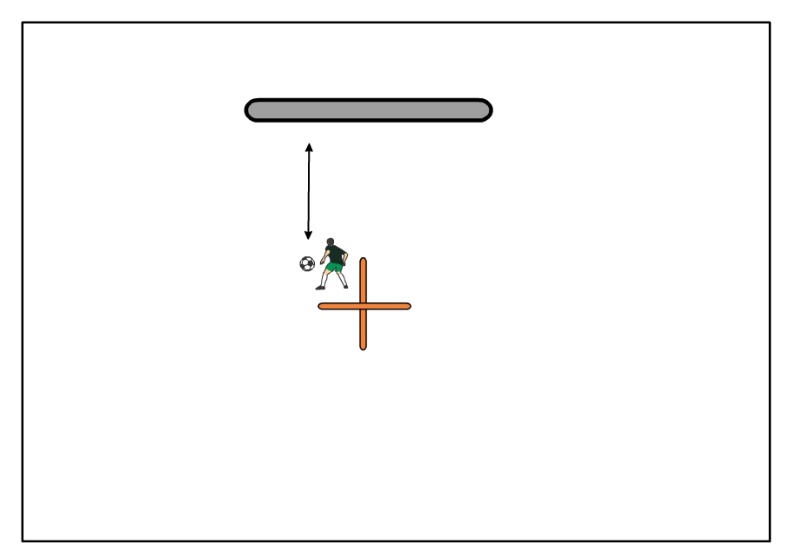 Minden feladatnál 8 passz kell megcsinálni, és természetesen minden feladatot mindkét oldalra gyakoroljuk, mindkét lábbal a passzokat. Feladat 3: Palánkozás, közben szökdelésekkel / 15 percKiinduló helyzet ugyanaz, mint az előző feladatnál. Most azonban mindig egy érintővel kell palánkozni, közben egyszerű feladatokat, szökdeléseket kell végrehajtani a rudak felett.Feladatok: Szemben a palánkkal, közelebbi lábbal átszökkenés, majd egyből vissza passzok a külső lábbalSzemben a palánkkal, közelebbi lábbal átszökkenés, majd egyből vissza passzok a belső lábbalOldalt állva a palánkra, passz után közelebbi lábbal oldalra ugrás, és egyből vissza, passz a palánktól távolabbi lábbal Oldalt állva a palánkra, passz után közelebbi lábbal oldalra ugrás, és egyből vissza, passz a palánkhoz közelebbi lábbalÁtlósan ugrás a közelebbi lábbal, majd rögtön vissza, passz a külső lábbalMinden feladatnál 8 passz kell megcsinálni, és természetesen minden feladatot mindkét oldalra gyakoroljuk, mindkét lábbal a passzokat. Figyelni kell az ütemre, el kell kapni a megfelelő ritmust. Gyorsan vissza kell szökkenni, különben a labda hamarabb ér vissza, mint a játékos. Levezetés: Intervall futás - 2x6x150 méter       (28" alatt)IP: 1' - teljes stop / SZP: 3'5.hét – 4. edzésFeladat 1: Átvételek gyakorlása talajon és levegőben / 20 percKét bóját, vagy egyéb jelölőt kell letenni egymástól 2 méteres távolságba. Segítő a bójákkal szemben, középről passzolja, dobja a labdát az egyik bója mellé, amit a következő technikai elemmel kell átvenni, majd a másik bóját megkerülve kell visszapasszolni a segítőnek. Felváltva kell végezni a feladatot, egyszer az egyik, másszor a másik oldalról és természetesen a másik lábbal kell végrehajtani. Talajon passzolt labdák utáni átvételek: külső láb belsőjével, belső láb külsőjével, belső láb belsőjével, külső láb belsőjével a támasztó láb mögött, külső lábbal talppal a haladási irányba rögtön megindulvaLevegőből érkező labdák utáni átvételek:      a.: dropból, a talajról felpattanó labdák átvétele: külső láb belsőjével, belső láb külsőjével, belső láb belsőjével, külső láb belsőjével a támasztó láb mögött    b.: levegőből, labda talajt érése előtti átvételek: külső láb belsőjével; belső láb külsőjével; belső láb belsőjével; külső láb combjával, második érintés talppal; belső láb combjával, második érintés légstoppal; mellkassal, második érintő belsővel dropból, talajról felpattanó labdával.Ismétlésszám: 10-15 darab oldalanként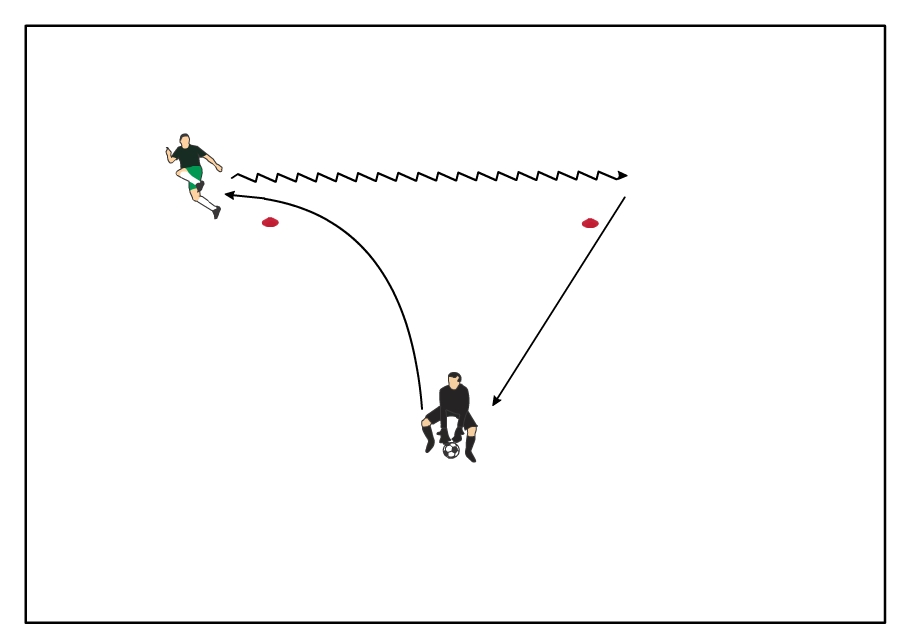 Feladat 2: Átvételek utáni megindulások, labdavezetések / 20 percTovábbra is a segítőtől jön egy dobott labda, jobbra és balra is három-három bójából kirakott bójasor van. Természetesen egyéb jelölőt is lehet használni. Az eddig gyakorolt átvételekkel hol az egyik, hol a másik bójasor irányába kell átvenni a labdát, lehető leghamarabb birtokba kell venni, majd gyors labdavezetéssel szlalomozni a bóják között, végül vissza kell passzolni a segítőnek a labdát. Labdavezetésnél használni kell mindkét lábat, ügyelni kell a pontos végrehajtásra és a gyorsaságra is. Átvételek: közelebbi láb külső-, belső; távolabbi láb belső; levegőből és dropból iscombbal (távolabbi, közelebbi), mellel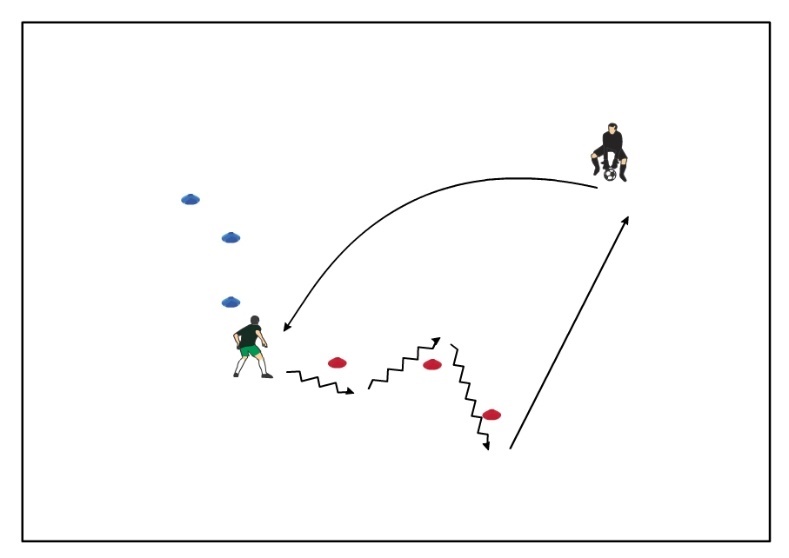 Feladat 3: Reakciógyorsaság átvételekkel egybekötve / 15 percKisbójákból 3x3 méteres négyzetet kell kirakni, nagybójákból pedig 5x5 méterest. Bóják helyett lehet használni például a kis négyzetbe különböző színű összecsavart zoknikat, nagy négyzetbe különböző színű pólókat. Segítő az egyik oldalról dobja a labdát, játékos mindig a területen kívülről (oldalról, szemből, hátulról) kocog be a területen belülre. Segítő dobja a labdát, tetszőleges módon át kell venni, a lehető leghamarabb bírtokba kell helyezni a labdát, és végrehajtani az adott feladatot. Segítő mond be színeket, azokat kell megkerülni labdával, vagy anélkül. 1.: Dobott labda után két színt mond a segítő, előszőr a kis négyzetben kell megkerülni labdavezetéssel azt a bóját, amelyiket mondta, majd a nagyban, utána gyorsan visszapasszolni a labdát a segítőnek2.: Labda nélkül meg kell kerülni a bemondott kisbóját, majd az érkező labdát át kell venni, és labdavezetéssel megkerülni a másodszorra bemondott nagy bóját, végül vissza kell passzolni a labdát minél gyorsabban3.: Ugyanaz, mint az előzőnél, de most előszőr labda nélkül a nagy bóját kell kerülni, majd átvétel után a kicsit4.: Átvétel után labdavezetéssel kis bóját kell kerülni, visszapasszolni a labdát, majd labda nélkül a nagy bóját, és még egyszer dobja a labdát a segítő, átvétel után ismét egy nagy bóját kell kerülni, és visszapasszolni. 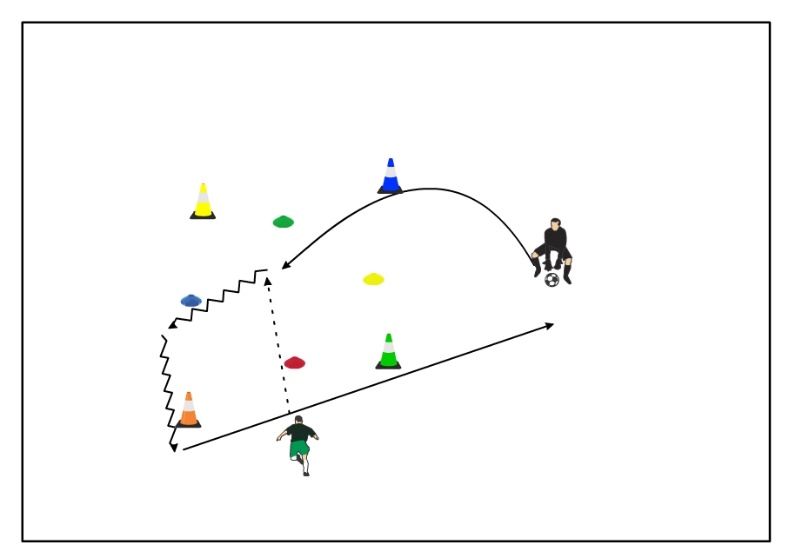 Gyors reakció és tájékozódás, hogy melyik bója irányába kell átvenni a labdát. Első érintéssel bírtokba kell venni, gyorsnak kell lennie a labdavezetéseknek és a visszapasszoknak is. Mindkét lábat használni kell, illetve a különböző testrészeket, jó döntés kell a leggyorsabb átvételhez. Befutás irányát is folyamatosan változtatni kell.Ismétlés pihenő 20” Mind a négy feladatból 8 db. ismétlés (mind a négy befutási irányból 2-2)Széria pihenő: 2’Levezetés:Core erősítés: 1)Mellső tenyértámasz tartása 25”-ig, majd egyik láb mellkashoz húzása, majd vissza, felváltva 25”-ig        2) Hátsó tenyértámasz tartása 25”-ig, majd egyik láb mellkashoz húzása, majd vissza, felváltva 25”-ig2x(2x50”) – felváltva a két feladatotPihenő: 30”3) Deadbug - Kezdőpozícióból páros láb nyújtása talaj fölé pár centire, vállszéles terpesz tartásával + mindkét kar nyújtása 4) Bird dog - Kezdőpozícióból térdek elemelése pár centire talajtól, majd ellentétes oldali kar-láb nyújtása váltottan2x(2x50”) – felváltva a két feladatotPihenő: 30”5) Mellső alkartámaszból, váltott karral oldalsó középtartásba emelés nyújtva, megtartás után vissza6) Oldalsó könyöktámaszból törzs rotáció felső könyökkel talaj felé2x(2x40”) – felváltva a két feladatotPihenő: 20”7)Oldalsó plank - Nyújtott lábak egymáson oldalsó könyöktámaszban (felső kar nyújtva). Csípő elemelése és megtartása.2x50”Pihenő: 20”Láberősítés:1)Alapállásból leugrás guggolásba megtartással, karok mellső tartásban 90 fokos tartásban          2) Kitörésbe ugrás + megtartás (váltott láb), majd ugrás vissza alapállásba2x(2x15 darab) – felváltva a két feladatotPihenő: 20”3)Híd tartás - Hanyatt fekvés (karok oldalsó tartásban, tenyér lefelé fordítva a talajon), lábak saroktámasszal a talajon (felhúzva) + csípő feltolása és megtartása, plusz váltott láb elemelése 90 fokos tartással, a csípő visszahelyezése előtt2x15 darabPihenő: 30”4) 6 pontos tenyértámaszból térdek elemelése pár centire a talajtól (4 pontos tartás, lábak 90 fokban), egyik láb 90 fokos tartással való hátra emelése, onnan oldalra majd vissza2x15 darabPihenő: 30”5)Lábemelés, nyújtott lábbal függőlegesig, majd a talaj felett megtartás2x15 darabPihenő: 30”